    ADOPČNÍ SMLOUVA 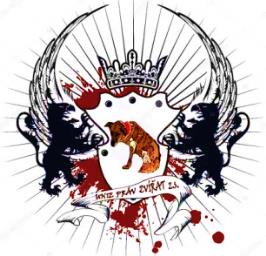      SVĚŘENÍ KOČKY DO PÉČE NOVÉHO CHOVATELE	Smluvní stranyPředávající (dále jen „náhradní chovatel)UNIE PRÁV ZVÍŘAT z.s. Srbce 39, 538 54 Luže, okr. Chrudim               aIČ: 01834274e-mail:  unie-prav-zvirat@seznam.czTel: 731 621 332, 725 516 443, 605 147  642              Přebíjící (dále jen „nový chovatel“)Jméno a příjmení:…...……….……………………. Bydliště:…………………………………………………………….…………………………………….Telefon: ……………..…………………………….R.Č. nebo č.OP	:…….………………………….	….e-mail:	…………………………………………….			                                                                                                               V …….…………..  dne ………20…..uzavírají tuto adopční smlouvu:                                      Předmět smlouvy:Předmětem této smlouvy je svěření zvířete - kočky níže specifikované do péče nového chovatele.Specifikace zvířete-kočky:Jméno kočky: Plemeno, barva srsti:	 Váha kočky při odběru je cca v kg:	Věk (datum narození, je-li známo): Pohlaví:				Kastrace:	             Očkovací průkaz: Číslo čipu: Zdravotní stav kočky, známé skutečnosti:  …………………………………………….……………………………………………………………….…  Způsob krmení: ………………………….…Popis následné péče:………………..……………………………………………………………………………………………………………..…..……………………………………………………………Práva a povinnosti nového chovatele:Nový chovatel se zavazuje, že zvíře nebude zavíráno v kotci  nebo jiném velmi omezeném prostoru, nebude uvázáno a nový chovatel s ním bude slušně zacházet.Nový chovatel se zavazuje, že kočka bude bydlet v domě či bytě společně s ostatními členy domácnosti.Nový chovatel se zavazuje kočku vést a vychovávat tak, že bude-li muset zvíře potrestat, učiní to tak, aby nedocházelo k psychické či fyzické újmě a už vůbec ne k týrání zvířete a zabezpečí, aby kočka nemohla utéci jak oknem nebo jinými otvory v domě. V případě venkovního pobytu kočky se chovatel zaručuje, že dům není v blízkosti frekventované silnice, honitby nebo jiného rizikového prostředí, kde by mohla být ohrožena na životě.Nový chovatel se zavazuje poskytnout kočce pravidelné očkování, odčervení, veterinární péči dle jeho potřeb a aktuálního zdravotního stavu.Nový chovatel se zavazuje zvíře pravidelně a v dostatečném množství krmit kvalitní a výživnou stravou, zajistit mu trvalý přísun vody, dostatek pohybu a volného prostoru adekvátně jeho povaze, vlastnostem a velikosti.Nový chovatel se zavazuje kočce zajistit  vhodné ubytování a hygienické podmínky a zabezpečit kočku tak, aby nemohla utéci. V případě pobytu kočky v bytě ve vyšším patře se doporučuje zasíťování oken a zabezpečení ventilaček.Nový chovatel se zavazuje, že nebude zvíře použito k množení. Přejímá-li zvíře nekastrované, doporučuje se/ je povinen  mu zajistit kastraci nejdříve od …………….. a nejpozději do ……..……    Kastrace zvířete se nedoporučuje z důvodu: ……………………………….…………………………………Nový chovatel se zavazuje chovat zvíře v podmínkách v souladu se Zákonem na ochranu zvířat proti týrání. V případě změny telefonního čísla nebo adresy je tyto skutečnosti nový chovatel povinen písemně (e-mailem) oznámit náhradnímu chovateli.V případě, že kočka bude vážně nemocná, uhyne, ztratí se nebo bude muset být utracena, oznámí tuto skutečnost nový chovatel bezodkladně náhradnímu chovateli (případné utracení to vždy oznámí před daným úkonem!!!)Nový chovatel se zavazuje umožnit náhradnímu chovateli kdykoliv zvíře zkontrolovat (tzv. poadopční  kontrola), včetně zázemí a prostor, ve kterých je zvíře chováno. V případě, že se nový chovatel nebude moci o svěřené zvíře dále starat, je povinen vždy tuto skutečnost bezodkladně nahlásit náhradnímu chovateli. Náhradní chovatel si zvíře převezme zpět do své péče nebo se s novým chovatelem dohodnou na jiném řešení vzniklé situace. V případě, že nový chovatel poruší jakékoliv z výše uvedených bodů III.1.-III.12., má právo náhradní chovatel zvíře od této smlouvy s okamžitou platností odstoupit a zvíře okamžitě odebrat z péče nového chovatele, a to bez nároku na jakoukoliv náhradu vynaložených nákladů nového chovatele za zvíře, včetně adopčního poplatku. Náhradní chovatel má právo požadovat úhradu smluvní pokuty ve výši 10.000,- Kč za každé jednotlivé porušení jakéhokoliv z výše uvedených bodů odstavce III.1.-III.14Kočka je darována majitelem Majitel kočky zemřel a není kdo by se o kočku dále postaral.              Kočka je nalezen dne:…….………v…………………..…Závěrečná ustanovení:Nový chovatel souhlasí s úhradou adopčního poplatku ve výši …..……,- Kč hotověna transparentní účet spolku číslo: 737307373/2010, který slouží na pokrytí výživových a veterinárních nákladů na adoptované zvíře nebo zvířata jiná v péči náhradního chovatele. Nový chovatel se seznámil se zdravotním stavem zvířete a v takovém jej přebírá do své péče. Smluvní strany se shodly na tom, že veškerá ustanovení v této smlouvě si přečetly, souhlasí s nimi a tuto smlouvu obě strany podepisují svobodně, bez jakéhokoliv nátlaku. Tato smlouva nabývá účinnosti dnem podpisu obou smluvních stran. Souhlas se zpracováním osobních údajů: Tímto potvrzuji a uděluji Unii práv zvířat z.s. IČO:01834274, se sídlem V Srbcích 39, 53854 Luže (dále jen "UNII"), souhlas se zpracováním svých osobních údajů pro účely zajištění bezpečnosti zvířete svěřeného do trvalé adopce za níže uvedených podmínek. Beru na vědomí, že Spolek o mně bude na základě tohoto souhlasu zpracovávat tyto údaje: Jméno, příjmení, adresa, datum narození nebo rodné číslo, telefonní číslo, E-mailová adresa (dále jen "Osobní údaje"). Účely zpracování zahrnují zejména činnosti spočívající v možnosti kontroly psa svěřeného do adopce dané osobě. Beru na vědomí, že mám právo:souhlas kdykoliv odvolat; odvolání je možné učinit buď písemně, nebo osobně na adrese sídla Společenství;požadovat po Společenství informaci, jaké osobní údaje o mně zpracovává;požadovat po Společenství vysvětlení ohledně zpracování osobních údajů;vyžádat si u Společenství přístup k těmto údajům a tyto nechat aktualizovat nebo opravit;požadovat po Společenství výmaz těchto osobních údajů nebo omezení zpracování;v případě pochybností o dodržování povinností souvisejících se zpracováním osobních údajů se obrátit na Společenství nebo na Úřad pro ochranu osobních údajů. Kontaktní osobou za zapsaný spolek je pro výše uvedené předseda spolku Diana Šlechtová, DiS. nebo jiná pověřená osoba.   …………………………              	        	                 ……..............................                                                                                    náhradní chovatel zást.spolku	                                                  nový chovatelUstanovení zákona 246/1992 Sb. přímo zakazuje prodej či předání psa nebo kočky na veřejném prostranství. Z toho důvodu, jestliže nový chovatel přebírá psa od dočasného pěstouna mimo adresu spolku, vystupuje tato pěstounská péče  jménem spolku Unie práv zvířat  a dočasný  pěstoun  uvede  přesně  čitelně  své  jméno, adresu místa předání psa a telefon dočasného pěstouna a adresu pobytu psa zde:           ………………………………………………............................................................................................................……………………………………………………………………………………………………………………    ------------------------------------------------------------------------------------------------------------------------------------Nový občanský zákoník mění úhel pohledu na nazírání na zvířata. Podle ust. § 494 NOZ zvíře není věc. Zvíře má zvláštní význam a hodnotu již jako smysly nadaný živý tvor. Živé zvíře není věcí a ustanovení o věcech se na živé zvíře použije obdobně jen v rozsahu, ve kterém to neodporuje jeho povaze. Na kupní smlouvu, jejímž předmětem koupě je např. pes, nové pojetí zvířete až takový vliv mít nebude. Změna se projeví, hovoříme-li o zvířeti jako domácím mazlíčkovi, který je citově závislý na svém pánovi. Takovéto zvíře se nemůže stát předmětem zadržovacího, zástavního práva ani předmětem exekuce. 